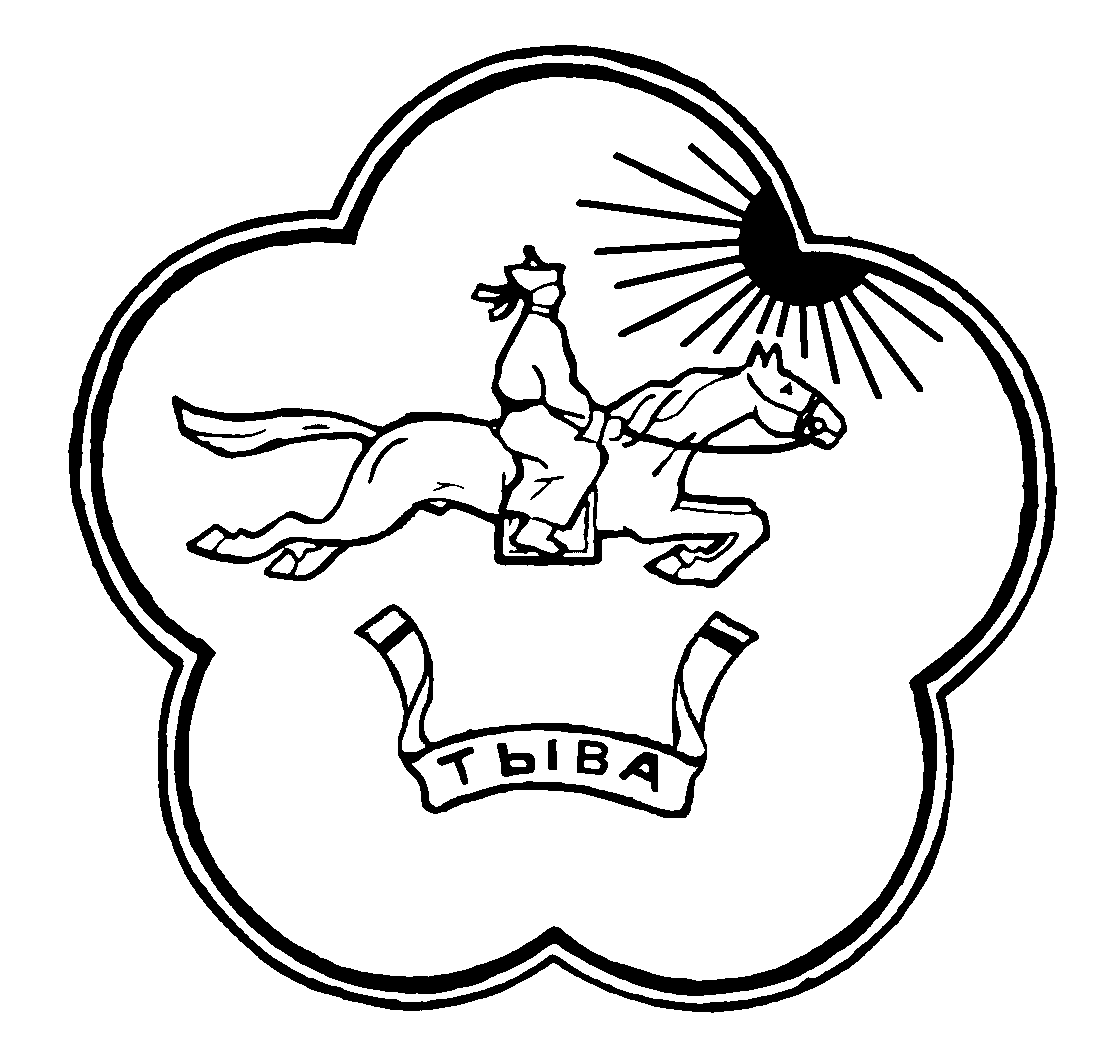 Начальникам управления образованиеммуниципальных образованийУважаемые руководители! 	ГБНУ Министерства образования и науки РТ «Институт развития национальной школы» во исполнение Распоряжения Правительства Республики Тыва от 01.04.2021 г. № 136-р «О создании организационного комитета по подготовке и проведению республиканских «Урянхайский чтений», посвященных 100-летнему юбилею со дня образования Тувинской Народной Республики» просит организовать и принять активное участие в соответствии с Положением «О проведении республиканских «Урянхайских чтений», утвержденного Руководителем Администрации Главы Республики Тыва и Аппарата Правительства Республики Тыва, председателем организационного комитета С.М. Ощепковой  от 26 марта 2021 года.	Дополнительно направляется План мероприятий по подготовке и проведению республиканских «Урянхайских чтений» в приложении.  	 По всем вопросам обращаться старшему методисту ИРНШ Ондар Снежане Вячеславовне, тел.: 89233836800.Приложение: 1. Распоряжение Правительства Республики Тыва от 01.04.2021 г. № 136-р «О создании организационного комитета по подготовке и проведению республиканских «Урянхайский чтений», посвященных 100-летнему юбилею со дня образования Тувинской Народной Республики» на 3 листах.2. Положение «О проведении республиканских «Урянхайских чтений», посвященных 100-летнему юбилею со дня образования Тувинской Народной Республики на 9 листах. 3. План мероприятий по подготовке и проведению республиканских «Урянхайский чтений» на 3 листах. С уважением,директор                                                                                      С.С. ТовууИсп. Ондар С.В.тел.: 6-17-52